Tilbakeblikk på oktober: Barna på Bjørnene viser nå at de har etablert et felleskap og en tilhørighet på avdelingen. Den selvvalgte leken foregår på tvers av alder, med nye og gamle barn og har stor variasjon i innhold. Avdelingen er inndelt i lekesoner med ulike lekemateriell der det er nok utstyr og plass til at mange kan delta. Konstruksjonsleker er veldig populære. Barna kan samarbeide om prosjekter mens andre har parallell-lek og/eller imiterer noe fra andre. Personal er tilgjengelig ved «aktivitetstavlen» slik at barna får formidle valg av aktiviteter og tilrettelegger med relevant materiell. Gjennom disse «møtene» bygger vi relasjoner, sikrer at hvert enkelte barn blir sett og hørt og styrker kompetansen i å formidle egne ønsker og behov.     I de styrte aktivitetene har barna fått mer kunnskap og erfaring med mange temaer denne måneden; Brannvern, Høst, Barns rettigheter, Mangfold i gruppen og i verden. Bjørnis ledet gladelig vei til mer kunnskap om brannvern. Nå vet vi godt hvor røykvarsler og brannslangen er i barnehagen. I forbindelse med FN-dagen fikk barna bl.a høre om alle barns rett til å si de vil være i fred på do, har rett til hjelp hos lege og tannlege når de får vondt, har rett til nok mat og vann. Her brukte vi litteratur fra Vennebøkene og dukkene Pinnsvin og Kanin spilte rollespill. På selveste FN- dagen fikk dere foreldre bli kjent med Indrani 5 år som er med i støtteprogrammet gjennom FORUT. Vi på Bjørnene har hatt noen turer til India og fått besøkt Indrani hjemme (i slummen) og vært med i barnehagen hennes denne måneden. Barna er overrasket over forskjellene og likhetene. Nå er hun 15 år, har det bra, bor hos mor og far og elsker å danse. Og det kan Bjørnene også – Rice and Curry-dansen er en vinner. Takk for bidrag på FN-dagen.Tur-dagene har gått til Vålandskogen – her har barna funnet et favorittsted der er tre har falt får stedet til å ligne på broa som de 3 Bukkene Bruse må gå over. Supergjengen er godt i gang. 12 skolestartere møtes hver torsdag. Der har vi hatt aktiviteter med mønster, former, tall og kjennetegn på seg selv (navn, utseende, min familie, favorittmat osv). Vi har nettopp begynt på fortsettelses-bok: Den kjempestore Pæra.   Planer for nåværende måned - NovemberHovedmål: Få kjennskap til norsk barnelitteratur, økt språkkompetanse, økt kunnskap om prososial atferd, etikk og moral.Sosialt mål: Bli kjent med innhold i Kardemommeloven På årets foreldremøte presenterte vi et års-hjul der «Folk og røvere i Kardemomme By» vil være med oss som et prosjekt gjennom hele året. Vi starter denne måneden med å gjøre oss kjent med historien til alle karakterene i Kardemomme By. Med denne historien som bakgrunn skal barna få ta del i et felles prosjekt hvor vi inkluderer metoder som drama, forming, musikk, rollelek, glede og humor. Vi vil relatere prosjektet til alle fagområder i tråd med Rammeplan for Barnehager.- Barna skal få kjennskap til Kardemomme – Hva er kardemomme? Hvor kommer det fra? Hva smaker det? - Vi skal se på former og farger i Kardemomme By – Er alle hus hvite? Firkanta? Er det kjennetegn på hvem som bor i husene? - Kardemomme By har et allsidig dyreliv; Papegøye – hva er det? Hva er spesielt med papegøye? - Vi skal bli kjent med røverne Kasper, Jesper og Jonatan – hva gjør en røver? - Værfenomener – Tobias skal hjelpe oss å bli kjent med ulike typer vær.I språkgrupper vil vi ha fokus på å bli kjent med innhold i Kardemommeloven: Hvem er vennlig i Kardemomme By? Hvem er venner? Hvem kan være venner? Hvem plager andre? Vi håper barna vil bli inspirert til å ta dette videre med i leken ved at vi har utkledningstøy og kulisser som Bursdags barn: 11 november Vi gratulerer Nathan 5 år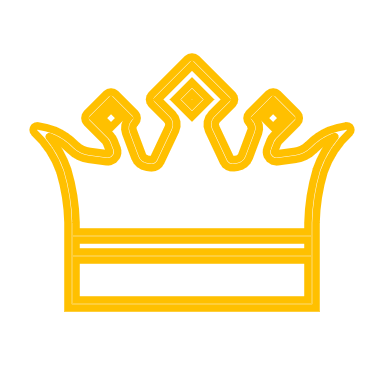 25 november Vi gratulerer Julie 4 år Månedens Litteratur:Folk og røvere i Kardemommeby. Forfatter Thorbjørn Egner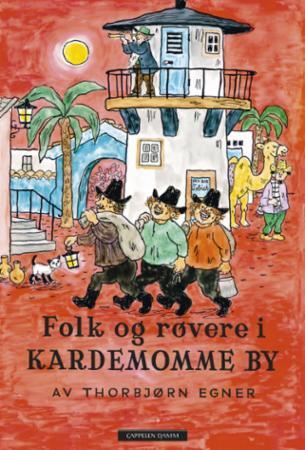 Vi leser kap.1-5.Sanger: Politimester BastianVisen om væretRøvervise Tantesofie-visenPraktiske informasjon:  Årets foreldremøte ble avholdt med godt oppmøte. Takk..Far til Julie er valgt til Fau-representant og mor til Selma er vara-represntant. Se fullstendig liste og kontaktinformasjon på informasjonstavlen vår På Bjørnene ønsker vi at:Alle skal ha gode innesko på etter ankomst helst joggesko – vi har gjerne gym inne eller brannøvelse. Yttertøy (regntøy og dress) skal dere henge på stativ i yttergarderobe hver mandag.Alle skal ha egen drikkeflaske med vann og matpakke til frokost i sekk HVER dag.Alle skal ha en med tursekk til turdagene som de kan bære selv med drikkeflaske, sitteunderlag.  Husk: klær etter været. Vi skal være mye ute i skog og mark. Dere sjekker selv at det er noe varmt tøy og klesskift i den svarte baggen.MERK KLÆR OG SKO.Send sms dersom barnet har fri/syk. Informer oss dersom andre skal hente ditt barn.  Ved spørsmål eller andre ønsker kan du sender mail til: eva.vigeland@stavanger.kommune.noEller ringer/sms til avdelingstelefon 46828325